High Point Christian Academy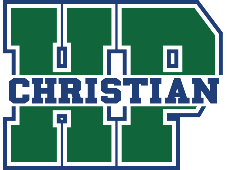 800 Phillips Avenue ~ High Point, North Carolina 27262Phone 336.841.8702 ~ Fax 336.841.8850 ~ www.hpcacougars.orgPERMISSION FORLATE ARRIVAL OR EARLY DISMISSALHPCA high school students who have a first period or fourth period study hall may, with parent permission, be excused from those study halls.To be eligible, a student must:1)	be either a junior or senior,2)	have their driver's license (preferred) and / or a means of getting to and from school,3)	have parent permission.If a parent signs below, the student accepts these responsibilities:1)	to sign in when he/she arrives late each day or to sign out whenever he/she leaves early,2)	to be on time for second period, if he/she is arriving late,3)	to be present at ALL chapels or special school events, assemblies during the school day. It is the student's responsibility to know when the normal schedule will be affected by chapel, assemblies or is adjusted (early dismissal) and to be present accordingly.4)	"Early Dismissal" students must leave campus once they have signed out in the office and not return until 3:00. "Late Arrival" students must report and sign in with high school receptionist when arriving on campus and immediately report to study hall.If the student fails to fulfill the responsibilities that accompany this privilege, it may be suspended temporarily or revoked permanently. In either event, the student will be assigned to a study hall.STUDENT:	By signing below you indicate that you understand the academy's expectations of you related to this privilege and that you will accept those responsibilities. Further, you understand the privilege can be suspended or revoked for failure to comply.Student Signature __________________________________	Today's Date ____________Print Name___________________________________________________________________PARENT:	By signing below you are giving your permission for your student to either arrive late or leave early rather than attend the study hall he/she has been assigned. If your student will not be driving himself/herself to or from school, please list all individuals who have your permission to transport your student.Parent Signature __________________________________		Today's Date ____________My student will be	□ driving to / from school			□ has permission to ride with (list)			    _________________________________________________________Indicate the period/day the student will miss:_____________________________